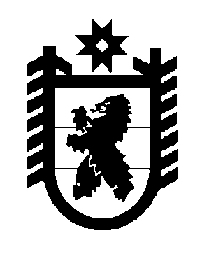 Российская Федерация Республика Карелия    ПРАВИТЕЛЬСТВО РЕСПУБЛИКИ КАРЕЛИЯРАСПОРЯЖЕНИЕ                                от  20 октября 2015 года № 639р-Пг. Петрозаводск 	1. Внести в структуру Государственного комитета Республики Карелия по транспорту, утвержденную распоряжением Правительства Республики Карелия от 14 августа 2013 года № 550р-П, изменение, заменив слова «22 единицы» словами «27 единиц».	2. Настоящее распоряжение вступает в силу с 1 января 2016 года.           ГлаваРеспублики  Карелия                                                                  А.П. Худилайнен